FMHS Postdoctoral Society Research Development Grants - Visiting Scholar Award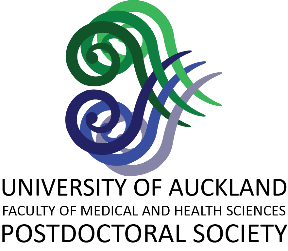 The FMHS Postdoctoral Society (FMHS-PDS) is calling for applications for the FMHS PDS Visiting Scholar Award. The mission of the FMHS-PDS is to promote the interests of Postdoctoral researchers in the Faculty of Medical and Health Sciences, and create opportunities for their networking, collaboration, and professional development. Purpose of the AwardThe PDS Visiting Scholar award is new for 2021. Its key purpose is to help PDS members to host visiting academics who are recognised experts in their field, thereby strengthening research links across Aotearoa New Zealand. The goal of the award is to foster collaboration, collegiality, disseminating research, and contributing to career development. Information for applicantsThe FMHS-PDS Visiting Scholar Award provides funding for PDS members from FMHS and/or Liggins Institute to host a visiting scholar. This includes provision for return airfares/transport and accommodation. The applicant must be employed by The University of Auckland or UniServices as a Research Fellow, Senior Research Fellow, or fixed term lecturer, and be Ph.D. qualified at the time of application. Applications must be supported by at least one other nominator (not the applicant) employed by The University of Auckland or UniServices. Please contact us if you unsure of your eligibility.The visiting scholar must be employed at a New Zealand University or New Zealand research institute (public or private). Their outstanding contributions in their discipline should be demonstrated in the application.It is expected that all PDS Visiting Scholars will undertake at least one open lecture or seminar that will benefit the wider FMHS community, including staff and students. Visiting scholar will participate in media activities, where relevant.Value of Visiting FellowshipGrants are expected to be in the range of $500.00 to $1,500.00. Nominations must be accompanied by a provisional budget. All expenditure should be accounted for in the report submitted on completion of the travel and before Dec 3 2021. There are limited allowances for unexpected expenses to be requested later, but require prior approval. There is no retroactive funding of over-budget activities, except for special cases (i.e. unexpected outcomes not covered by travel insurance). Exceptional and unexpected cases must be brought to the PDS chair(s) in writing. The PDS chair then forwards the request for a vote, where exceptional funds will be rewarded only at the discretion and approval of the PDS board.In order to support networking of PDS members and other academics who attend the open lecture, up to $300 will be made available for catering during post-event networking.ApplicationsThe applications for this round will close on Friday 30 April 2021 for grants to be awarded for the period May 2021 to December 2021 (for travel after Dec 3, all expenses must be paid out on or before Dec 3, 2021; i.e. pre-pay for airfare and accommodation).All Applications will need to be submitted electronically by 30 April 2021 by e-mail to fmhs-res-fellows@auckland.ac.nz. Contact fmhs-res-fellows@auckland.ac.nz for any enquiries about the FMHS PDS Visiting Scholar Award.FMHS Postdoctoral Society Visiting Scholar Award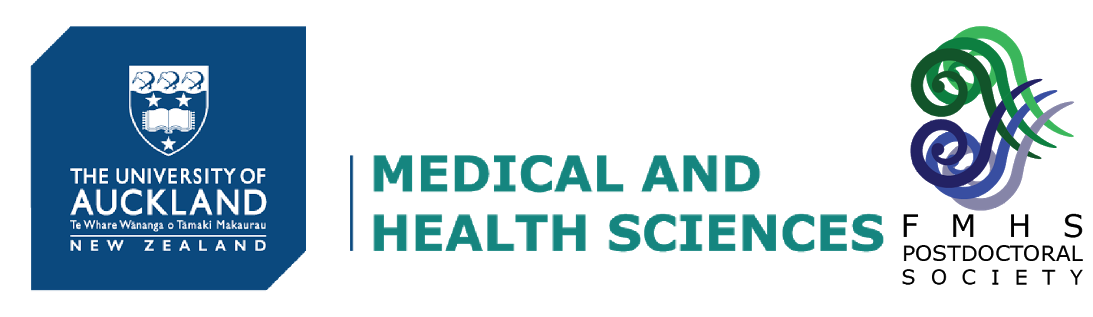 Please complete the following:Main applicant:Joint nominator:Nominated visiting scholar:Application (1 page maximum)CV (5 pages maximum)New Zealand Standard Curriculum Vitae TemplateRows and columns may be expanded or reduced, but a CV must be no more than two pages for part 1 and no more than three pages for part 2.  Use Arial 12 point font.  Do not alter page margins.  Instructions in italics should be deleted before you submit your CV.PART 1Delete and start typing here.  List in reverse date order.  Start each qualification on a new line as per the example:e.g. Year conferred, qualification, discipline, university/institute.Delete and start typing here.  List in reverse date order.  Start each position on a new line as per the example:e.g. Year-year, job title, organisation.Delete and start typing here.List any significant interruptions to your career (e.g. sickness, parental leave). Delete and start typing here.Delete and start typing here.  List in reverse date order.  Start each professional distinction on a new line as per the example:e.g. Year / year-year, distinction.Part 2 should include information pertinent to your research proposal.  The following sections should not total more than three pages.PART 2Expand/reduce the following table as needed, listing publications relevant to your proposal.  List in reverse date order.  Bold your name in lists of authors.Optional: Abstract of proposed seminar/lecture/workshopClosing Date:30th April 2021Name:Position:Department:Email:Phone:Name:Position:Department:Email:Phone:Amount Requested:Accept partial funding?Name:Affiliation:Proposed Travel Dates:Research Area/ Expertise: ApplicantApplicantApplicantNameSignatureDateNominatorNominatorNominatorNameSignatureDateMentor/SupervisorMentor/SupervisorMentor/SupervisorNameSignatureDate1a.   Personal details1a.   Personal details1a.   Personal details1a.   Personal details1a.   Personal details1a.   Personal details1a.   Personal details1a.   Personal details1a.   Personal details1a.   Personal detailsFull nameTitleTitleFirst nameFirst nameSecond name(s)Second name(s)Second name(s)Family nameFamily namePresent positionPresent positionPresent positionPresent positionOrganisation/EmployerOrganisation/EmployerOrganisation/EmployerOrganisation/EmployerContact AddressContact AddressContact AddressContact AddressContact AddressContact AddressPost codePost codeWork telephoneWork telephoneMobileEmailEmailPersonal website (if applicable)Personal website (if applicable)http://http://http://http://http://http://http://http://1b.   Academic qualifications1c.   Professional positions held1d.   Present research/professional speciality1e.   Total years research experienceyears1f.   Professional distinctions and memberships (including honours, prizes, scholarships, boards or governance roles, etc)1g.   Total number of peer reviewed publications and patentsJournal articlesBooksBook chapters, books editedConference proceedingsPatents1g.   Total number of peer reviewed publications and patents2a.   Research publications and dissemination Peer-reviewed journal articlesPeer reviewed booksPeer reviewed book chapters, books editedRefereed conference proceedingsPatentsOther forms of dissemination (reports for clients, technical reports, popular press, etc)